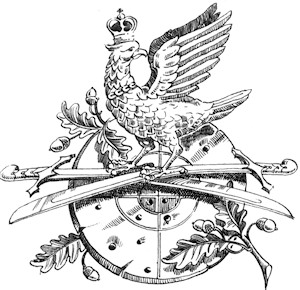 									 Zarząd									Bractwa Strzeleckiego									w WągrowcuBRACTWO STRZELECKIE	      W WĄGROWCUWNIOSEKProszę o przyjęcie do Sekcji Młodzieżowej Drużyn StrzeleckichBRACTWA STRZELECKIEGO W WĄGROWCUImię i nazwisko..................................................................................................................imię ojca...............................................Data i miejsce urodzenia.................................................................................................................................................................Adres zamieszkania...........................................................................................................................................................................e-mail.........................................................................................................tel.........................................................................................Miejsce pracy i adres.............................................................................................................................................................................................................................................................................................................................................................................................Wykształcenie......................................................................................................................................................................................Krótkie uzasadnienie wniosku............................................................................................................................................................................................................................................................................................................................................................................................................................................................................................................................................................................................................................................................Oświadczam, że zapoznałem się z treścią"Statutu Bractwa Strzeleckiego w Wągrowcu"i zobowiązuję się go przestrzegać.Wągrowiec, dnia.......................................................		...............................................................................................									              (czytelny podpis)Decyzja Zarządu Bractwa........................................................................................................................................................................................................................................................................................................................................................................................................................................Wągrowiec, dnia.......................................................		.................................................................................................									     (podpisy członków Zarządu)